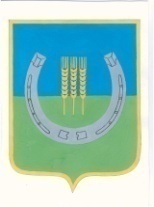 АДМИНИСТРАЦИЯ СПАССКОГО СЕЛЬСКОГО ПОСЕЛЕНИЯСПАССКОГО МУНИЦИПАЛЬНОГО РАЙОНАПРИМОРСКОГО КРАЯ                                                           ПОСТАНОВЛЕНИЕ26 августа 2013 год       	                     с. Спасское		                                          № 133В соответствии с Уголовным кодексом Российской Федерации, Уголовно-исполнительным кодексом Российской Федерации, Законом Российской Федерации                     от 19 апреля 1991 года № 1032-1 «О занятости населения в Российской Федерации»,                   на основании Устава Спасского сельского поселения, в целях обеспечения исполнения наказания в виде обязательных и исправительных работ, по согласованию с филиалом по г. Спасск-Дальний федерального казенного учреждения «Уголовно-исполнительная инспекция главного управления Федеральной службы исполнения наказаний по Приморскому краю», администрация Спасского сельского поселения ПОСТАНОВЛЯЕТ:1.Определить виды обязательных работ для осужденных на территории Спасского сельского поселения (приложение № 1).	2.Определить объекты Спасского сельского поселения, предоставляющие рабочие места для обеспечения исполнения наказаний осужденным, которым назначено наказание в виде обязательных работ на срок от 60 до 480 часов (приложение № 2).	3.Определить объекты Спасского сельского поселения, предоставляющие рабочие места для обеспечения исполнения наказаний осужденных, которым назначено наказание в виде исправительных работ на срок от 2 месяцев до 2 лет  (приложение № 3).	4.Настоящее постановление вступает в силу с момента его официального опубликования и распространяется на правоотношения, возникшие с 01 сентября 2013 года.5.Признать утратившим силу постановление администрации Спасского сельского поселения от 07.02.2013 № 21 «Об определении видов обязательных работ и объектов Спасского сельского поселения, предоставляющих рабочие места для обеспечения исполнения наказаний осужденным к обязательным и исправительным работам». 6.Опубликовать настоящее постановление в официальном печатном органе Спасского сельского поселения – газете «Сельские зори».7.Контроль за исполнением настоящего постановления возложить на директора МКУ «Вектор».Глава  администрацииСпасского сельского поселения			                                      В.А. БеспамятныхПриложение № 1к постановлению администрации Спасского сельского поселенияот  26.08.2013  № 133 ВИДЫобязательных работ для осужденных на территории Спасского сельского поселения Благоустройство, озеленение и очистка территории;Благоустройство и уборка остановок;Уборка снега с крыш и территорий;Подсыпка гравия и песка на дорогах;Погрузочно-разгрузочные работы;Уборка территорий промышленных предприятий;Уборка подъездов жилых домов;Земляные работы;Обрезка веток для обеспечения видимости на дорогах;Подсобные работы при строительстве и ремонте дорог;Скашивание травы и вырубка кустарника на обочинах, откосах, полосе отвода, уборка порубочных остатков;Приведение в порядок кладбищ и мест захоронения.Приложение № 2к постановлению администрации Спасского сельского поселенияот  26.08.2013 № 133   ОБЪЕКТЫСпасского сельского поселения, предоставляющие рабочие места для обеспечения исполнения наказания осужденным, которым назначено наказание в виде обязательных работ на срок от 60 до 480 часов Приложение № 3 к постановлению администрации Спасского сельского поселения                                                                                    от 26.08.2013  № 133 ОБЪЕКТЫСпасского сельского поселения, предоставляющие рабочие места для обеспечения исполнения наказаний осужденным, которым назначено наказание в виде исправительных работ на срок от 2 месяцев до 2 лет Об определении видов обязательных работ и объектов Спасского сельского поселения, предоставляющих рабочие места для обеспечения исполнения наказаний осужденным к обязательным и исправительным работам № п/пНаименование объектаЮридический адрес1Администрация Спасского сельского поселенияСпасский район, с. Спасское, ул. Спасская, 1162Муниципальное казенное учреждение «Вектор»Спасский район, с. Спасское, ул. Спасская, 116№ п/пНаименование объектовЮридический адрес1Магазин № 13 Спасского районного потребительского обществас. Луговое, ул. Центральная, 72Магазин № 17 Спасского районного потребительского обществас. Новосельское, ул. Гагарина, 93Магазин № 19 Спасского районного потребительского обществас. Сосновка, ул. Советская, 434Мини-пекарня ИП Петросян Г.Л.с. Степное, ул. Дорожная, 1а5КГБУЗ «Спасская городская больница»с. Спасское, пер. Больничный, 16КГБУЗ «Спасская центральная районная поликлиника»с. Спасское, ул. Хрещатинская, 687КФХ Ри Эдварда Тон-Хеновичас. Гайворон, ул. Ленинская, 18ООО «Тональ»с. Спасское, пер. Черемуховый, 359МКУ «Социально-культурное объединение»с. Спасское, ул. Спасская, 11610МКУ «Вектор»с. Спасское, ул. Спасская, 11611ООО «Спасское молоко»с. Спасское, ул. Московская, 1912ООО «Ханкайская долина»с. Спасское, ул. Ханкайская, 4413ИП Разорёнова Надежда Александровнас. Спасское, ул. Хрещатинская, 68 «Б»14ООО «Евгеньевское» с. Спасское, ул. Комсомольская, 142